475 La Marseillaise 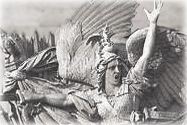 A l'origine chant de______________1 révolutionnaire et hymne à la liberté, la Marseillaise s'est imposée progressivement comme un hymne national. Elle___________________________2 aujourd'hui la______________________3des manifestations officielles. 
L'histoire _______4 1792, à la suite de la déclaration de guerre du__________5 à l'_________________6, un officier français en poste à Strasbourg, Rouget de Lisle compose, dans la nuit du 25 au 26 avril, chez Dietrich, le________________7 de la ville, le "Chant de guerre pour l'armée du Rhin". 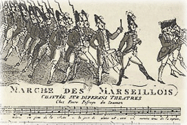 Ce chant est repris par les fédérés de Marseille________________________8à l'insurrection des Tuileries le 10 août 1792. Son succès est____________9 qu'il est déclaré chant national le 14 juillet 1795. _____________________10 sous l'Empire et la Restauration, la Marseillaise est remise à l'honneur lors de la Révolution de 1830 et Berlioz en élabore une orchestration qu'il________________11 à Rouget de Lisle. La IIIème République (1879) en fait un hymne national et, en 1887, une "version officielle" est adoptée par le ministère de la guerre après avis d'une commission. C'est_______________________12 sous la IIIème République, le 14 juillet 1915, que les__________________13 de Rouget de Lisle sont transférées aux Invalides. En septembre 1944, une circulaire du ministère de l'Education nationale préconise de faire chanter la Marseillaise dans les écoles pour "célébrer notre_______________________14 et nos martyrs". Le caractère d'hymne national est à nouveau affirmé dans les constitutions de 1946 et de 1958 (article 2). L'auteur 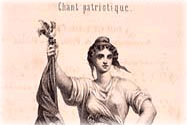 Né en 1760 à Lons-le-Saunier, Claude-Joseph Rouget de Lisle est capitaine du génie mais a_____________15 une carrière militaire_______________16 brève. Révolutionnaire modéré, il est_______________17 de la Terreur_______________18 au succès de son chant. Auteur de_____________________19 romances et opéras, il vit dans l'__________________20 sous l'Empire et la Restauration___________________21 son décès à Choisy-le-Roi en 1836. 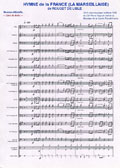 
La partition En quelques semaines, l' "Hymne des Marseillais" est diffusé en Alsace, sous une forme manuscrite ou______________________22, puis il est repris par de nombreux éditeurs parisiens. Le caractère anonyme des premières______________________23 a pu faire douter que Rouget de Lisle, compositeur par ailleurs_________________24 médiocre, en ait été réellement l'auteur. Il n'existe pas de version unique de la Marseillaise qui, ________________25 le début, a été mise en musique sous diverses formes, avec ou sans chant. _____________________26, en 1879, la Marseillaise est déclarée hymne officiel sans que l'on précise la version, et un grand désordre musical pouvait se produire lorsque des formations différentes étaient_____________________27. La commission de 1887, composée de musiciens professionnels, a déterminé une version officielle après avoir remanié le texte mélodique et l'harmonie. Le Président Valéry Giscard d'Estaing a________________________28 que l'on revienne à une exécution plus proche des origines de l'__________________29 et en a fait ralentir le rythme. C'est aujourd'hui une adaptation de la version de 1887 qui est jouée dans les cérémonies officielles. Parallèlement, la Marseillaise a été adaptée par des musiciens de variété ou de jazz. Les paroles1er coupletAllons enfants de la Patrie, 
Le jour de gloire est arrivé ! 
Contre nous de la tyrannie, 
L'étendard sanglant est levé, (bis) 
Entendez-vous dans les campagnes 
Mugir ces féroces soldats ? 
Ils viennent jusque dans vos bras 
Egorger vos fils, vos compagnes !Refrain :Aux armes, citoyens, 
Formez vos bataillons, 
Marchons, marchons ! 
Qu'un sang impur 
Abreuve nos sillons !2Que veut cette horde d'esclaves, 
De traîtres, de rois conjurés ? 
Pour qui ces ignobles entraves, 
Ces fers dès longtemps préparés ? (bis) 
Français, pour nous, ah ! quel outrage 
Quels transports il doit exciter ! 
C'est nous qu'on ose méditer 
De rendre à l'antique esclavage !3Quoi ! des cohortes étrangères 
Feraient la loi dans nos foyers ! 
Quoi ! ces phalanges mercenaires 
Terrasseraient nos fiers guerriers ! (bis) 
Grand Dieu ! par des mains enchaînées 
Nos fronts sous le joug se ploieraient 
De vils despotes deviendraient 
Les maîtres de nos destinées !4Tremblez, tyrans et vous perfides 
L'opprobre de tous les partis, 
Tremblez ! vos projets parricides 
Vont enfin recevoir leurs prix ! (bis) 
Tout est soldat pour vous combattre, 
S'ils tombent, nos jeunes héros, 
La terre en produit de nouveaux, 
Contre vous tout prets à se battre !5Français, en guerriers magnanimes, 
Portez ou retenez vos coups ! 
Epargnez ces tristes victimes, 
A regret s'armant contre nous. (bis) 
Mais ces despotes sanguinaires, 
Mais ces complices de Bouillé, 
Tous ces tigres qui, sans pitié, 
Déchirent le sein de leur mère !6Amour sacré de la Patrie, 
Conduis, soutiens nos bras vengeurs 
Liberté, Liberté chérie, 
Combats avec tes défenseurs ! (bis) 
Sous nos drapeaux que la victoire 
Accoure à tes mâles accents, 
Que tes ennemis expirants 
Voient ton triomphe et notre gloire !7Nous entrerons dans la carrière 
Quand nos aînés n'y seront plus, 
Nous y trouverons leur poussière 
Et la trace de leurs vertus (bis) 
Bien moins jaloux de leur survivre 
Que de partager leur cercueil, 
Nous aurons le sublime orgueil 
De les venger ou de les suivreNB: le septième couplet, dont l'auteur reste à ce jour inconnu, a été ajouté en 1792.1 krig 2 ledsagar 3  de flesta 4.....5 kung 6 Österrike 7  borgmästare 8 deltagandes 9 sådan 10  förbjuden 11  tillägnar 12 aussi 13 aska 14 befrielse 15  fört 16 ganska 17 räddad 18  tack vare 19 några 20 skugga 21  ända till 22 tryckt 23  utgåvor 24 snarare 25  redan från 26 alltså, på detta sätt 27  förenade 28 önskat 29  verk